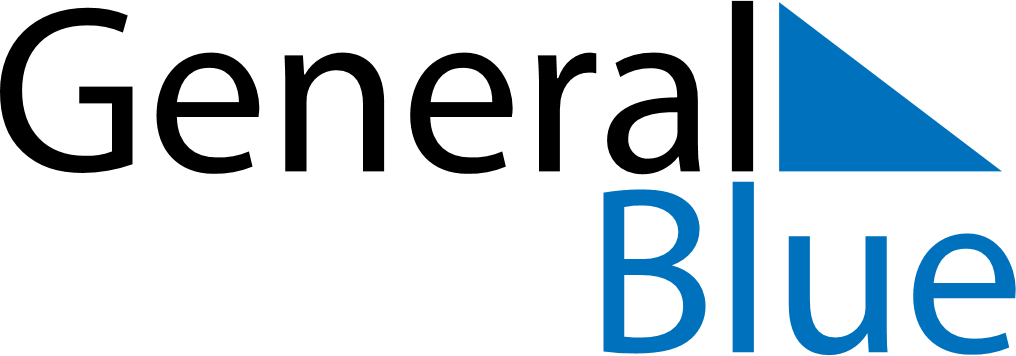 June 2024June 2024June 2024June 2024June 2024June 2024June 2024Chegutu, ZimbabweChegutu, ZimbabweChegutu, ZimbabweChegutu, ZimbabweChegutu, ZimbabweChegutu, ZimbabweChegutu, ZimbabweSundayMondayMondayTuesdayWednesdayThursdayFridaySaturday1Sunrise: 6:24 AMSunset: 5:30 PMDaylight: 11 hours and 6 minutes.23345678Sunrise: 6:24 AMSunset: 5:30 PMDaylight: 11 hours and 6 minutes.Sunrise: 6:24 AMSunset: 5:30 PMDaylight: 11 hours and 5 minutes.Sunrise: 6:24 AMSunset: 5:30 PMDaylight: 11 hours and 5 minutes.Sunrise: 6:25 AMSunset: 5:30 PMDaylight: 11 hours and 5 minutes.Sunrise: 6:25 AMSunset: 5:30 PMDaylight: 11 hours and 5 minutes.Sunrise: 6:25 AMSunset: 5:30 PMDaylight: 11 hours and 4 minutes.Sunrise: 6:26 AMSunset: 5:30 PMDaylight: 11 hours and 4 minutes.Sunrise: 6:26 AMSunset: 5:30 PMDaylight: 11 hours and 4 minutes.910101112131415Sunrise: 6:26 AMSunset: 5:30 PMDaylight: 11 hours and 3 minutes.Sunrise: 6:27 AMSunset: 5:30 PMDaylight: 11 hours and 3 minutes.Sunrise: 6:27 AMSunset: 5:30 PMDaylight: 11 hours and 3 minutes.Sunrise: 6:27 AMSunset: 5:30 PMDaylight: 11 hours and 3 minutes.Sunrise: 6:27 AMSunset: 5:30 PMDaylight: 11 hours and 3 minutes.Sunrise: 6:27 AMSunset: 5:31 PMDaylight: 11 hours and 3 minutes.Sunrise: 6:28 AMSunset: 5:31 PMDaylight: 11 hours and 2 minutes.Sunrise: 6:28 AMSunset: 5:31 PMDaylight: 11 hours and 2 minutes.1617171819202122Sunrise: 6:28 AMSunset: 5:31 PMDaylight: 11 hours and 2 minutes.Sunrise: 6:29 AMSunset: 5:31 PMDaylight: 11 hours and 2 minutes.Sunrise: 6:29 AMSunset: 5:31 PMDaylight: 11 hours and 2 minutes.Sunrise: 6:29 AMSunset: 5:31 PMDaylight: 11 hours and 2 minutes.Sunrise: 6:29 AMSunset: 5:32 PMDaylight: 11 hours and 2 minutes.Sunrise: 6:29 AMSunset: 5:32 PMDaylight: 11 hours and 2 minutes.Sunrise: 6:30 AMSunset: 5:32 PMDaylight: 11 hours and 2 minutes.Sunrise: 6:30 AMSunset: 5:32 PMDaylight: 11 hours and 2 minutes.2324242526272829Sunrise: 6:30 AMSunset: 5:32 PMDaylight: 11 hours and 2 minutes.Sunrise: 6:30 AMSunset: 5:33 PMDaylight: 11 hours and 2 minutes.Sunrise: 6:30 AMSunset: 5:33 PMDaylight: 11 hours and 2 minutes.Sunrise: 6:30 AMSunset: 5:33 PMDaylight: 11 hours and 2 minutes.Sunrise: 6:30 AMSunset: 5:33 PMDaylight: 11 hours and 2 minutes.Sunrise: 6:31 AMSunset: 5:33 PMDaylight: 11 hours and 2 minutes.Sunrise: 6:31 AMSunset: 5:34 PMDaylight: 11 hours and 2 minutes.Sunrise: 6:31 AMSunset: 5:34 PMDaylight: 11 hours and 3 minutes.30Sunrise: 6:31 AMSunset: 5:34 PMDaylight: 11 hours and 3 minutes.